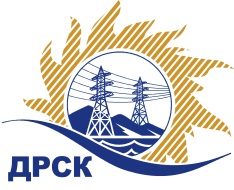 Акционерное Общество«Дальневосточная распределительная сетевая  компания»Протокол № 420/УКС -ИЗаседания закупочной комиссии по запросу котировок в электронной форме «Мероприятия по строительству и реконструкции электрических сетей до 10 кВ для технологического присоединения потребителей (в том числе ПИР) на территории филиала «Приморские ЭС» (Шкотовский район пгт. Смоляниново, Партизанский район п. Волчанец)», закупка  № 11928СПОСОБ И ПРЕДМЕТ ЗАКУПКИ: запрос котировок в электронной форме «Мероприятия по строительству и реконструкции электрических сетей до 10 кВ для технологического присоединения потребителей (в том числе ПИР) на территории филиала «Приморские ЭС» (Шкотовский район пгт. Смоляниново, Партизанский район п. Волчанец)», закупка  № 11928КОЛИЧЕСТВО ПОДАННЫХ ЗАЯВОК НА УЧАСТИЕ В ЗАКУПКЕ: 1 (одна) заявка.КОЛИЧЕСТВО ОТКЛОНЕННЫХ ЗАЯВОК: 0 (ноль) заявок.ВОПРОСЫ, ВЫНОСИМЫЕ НА РАССМОТРЕНИЕ ЗАКУПОЧНОЙ КОМИССИИ: Об утверждении цен поступивших заявок УчастниковО признании закупки несостоявшейсяРЕШИЛИ:ВОПРОС № 1 «Об утверждении цен поступивших заявок Участников»Признать объем полученной информации достаточным для принятия решения.Принять к рассмотрению заявки следующих участников.ВОПРОС № 2 «О признании закупки несостоявшейся»ОТМЕТИЛИ:Предлагается признать закупку несостоявшейся на основании п. 4.14.1. п.п. «а» Документации о закупке, так как по окончанию срока подачи заявок поступило менее 2 (двух) заявок.РЕШИЛИ:Признать закупку несостоявшейся на основании п. 4.14.1 п.п. «а» Документации о закупке, так как по окончанию срока подачи заявок поступило менее 2 (двух) заявок  Исп. Ирдуганова И.Н.(4162)397-147г. Благовещенск «24»  апреля  2019 г.№31907760285№п/пДата и время регистрации заявкиНаименование, адрес и ИНН Участника и/или его идентификационный номерЦена заявки, руб. без НДС123.04.2019 12:42ООО  «ТЕХЦЕНТР» ИНН/КПП 2539057716/253901001 
ОГРН 10325021310561 160 000,00№п/пДата и время регистрации заявкиНаименование, адрес и ИНН Участника и/или его идентификационный номерЦена заявки, руб. без НДС123.04.2019 12:42ООО  «ТЕХЦЕНТР» ИНН/КПП 2539057716/253901001 
ОГРН 10325021310561 160 000,00Секретарь комиссии ______________________М.Г. Елисеева